     Учащиеся 9 «а» класс, Терехов М, 9 «б» Донцов А  и Колца П , используя оборудование кабинета «Точка роста», работают над проектами . .    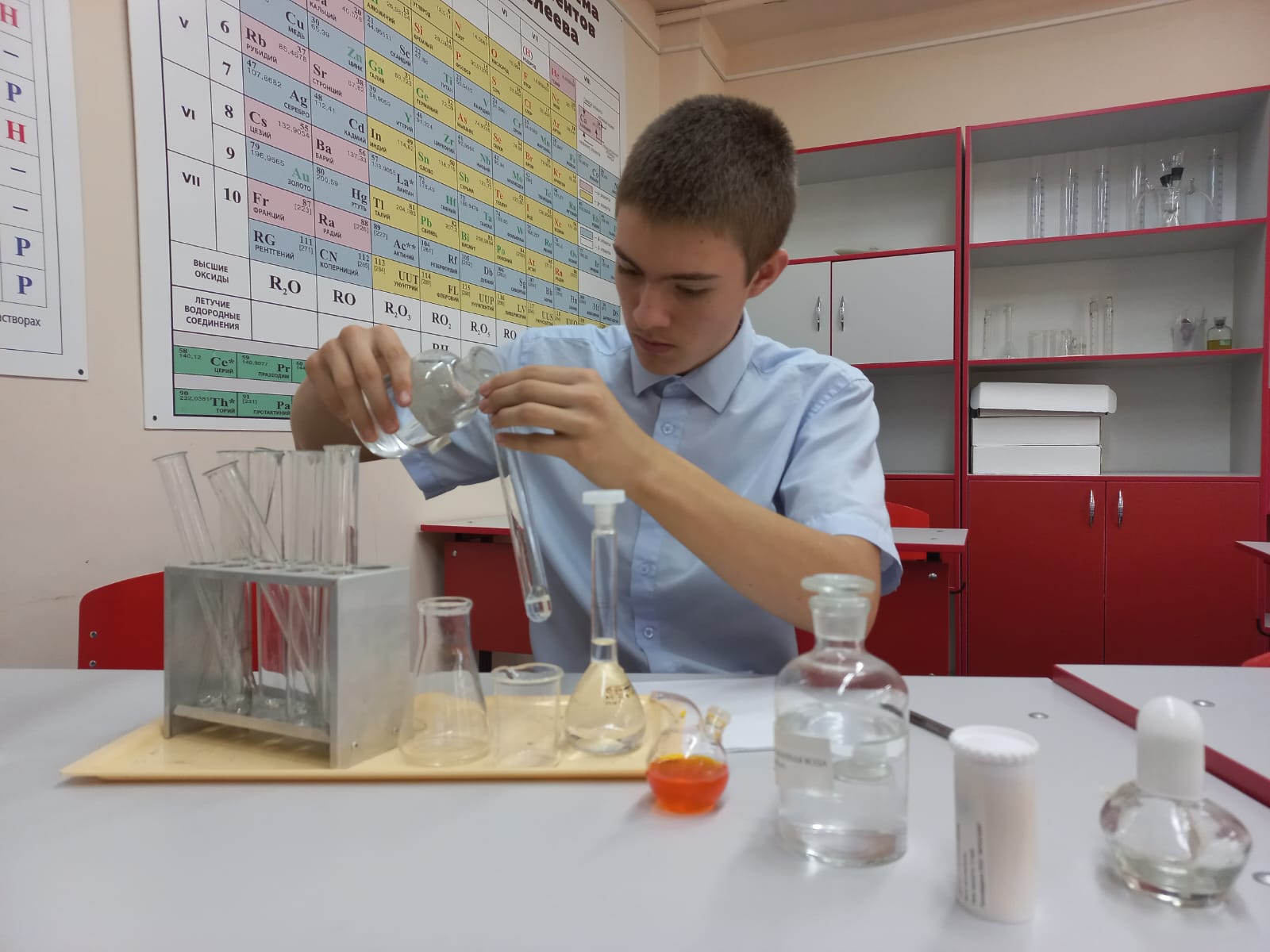 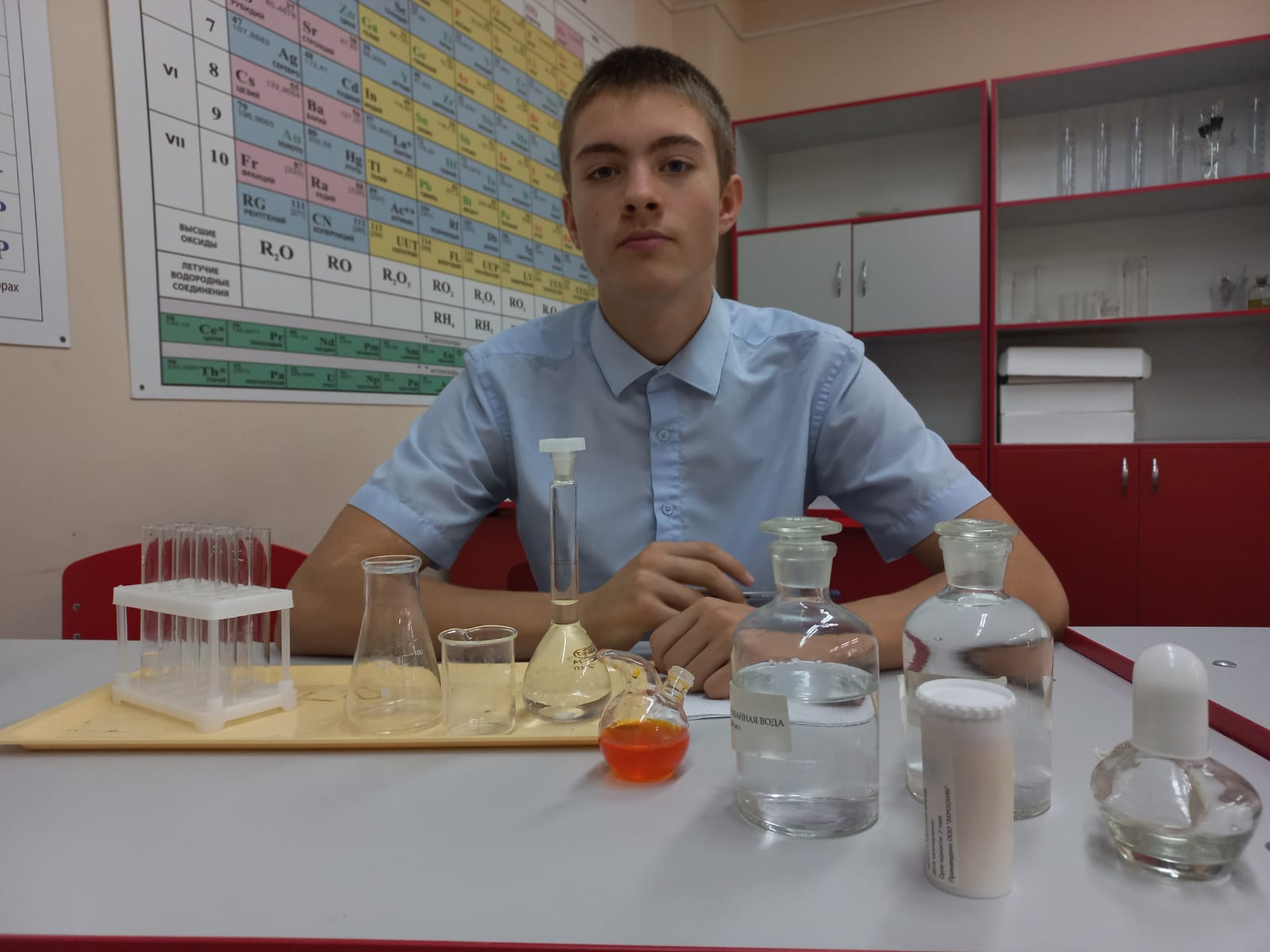 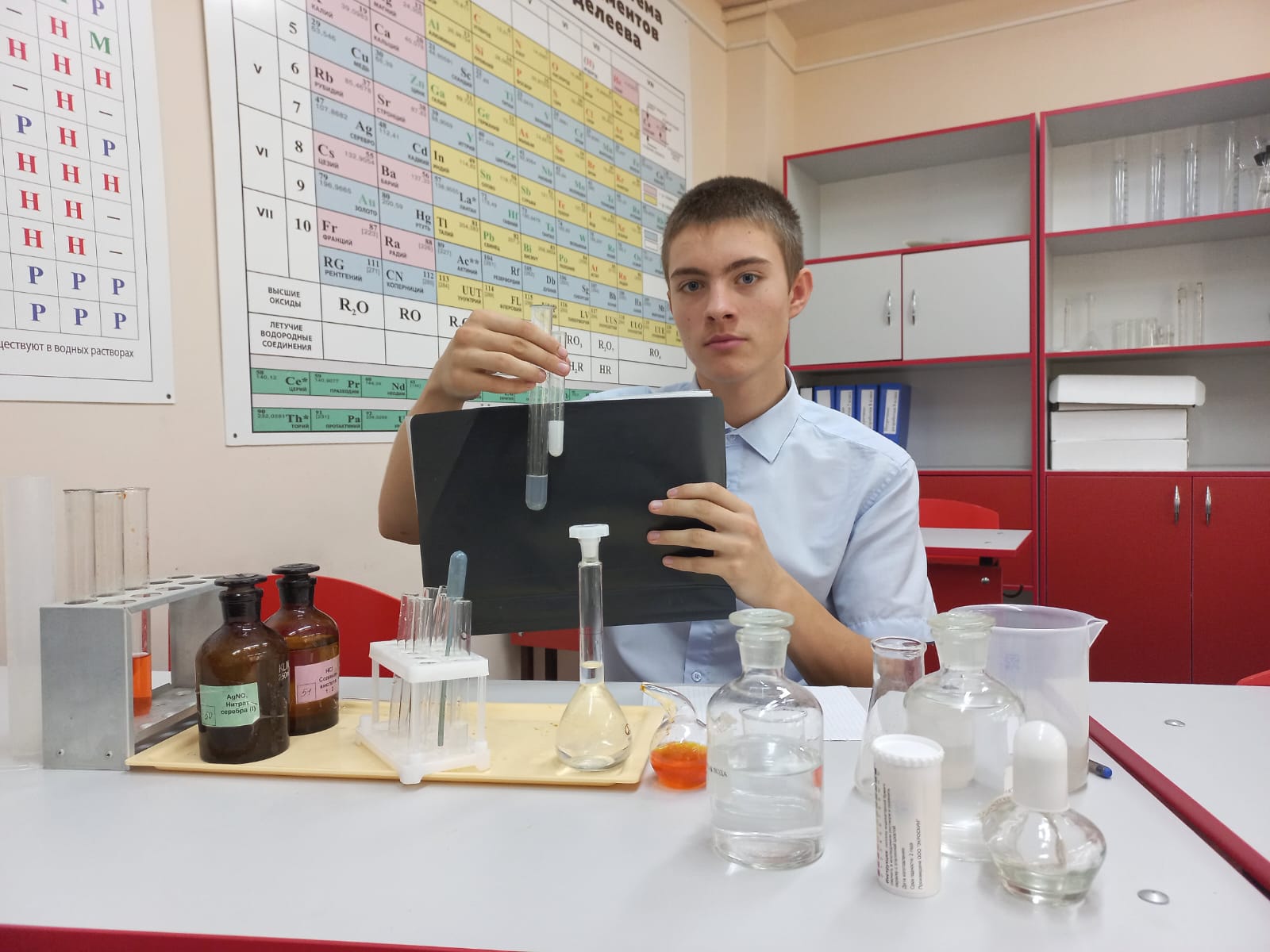 Терехов М«Влияние Краснодарской ТЭЦ на воды р. Кубань»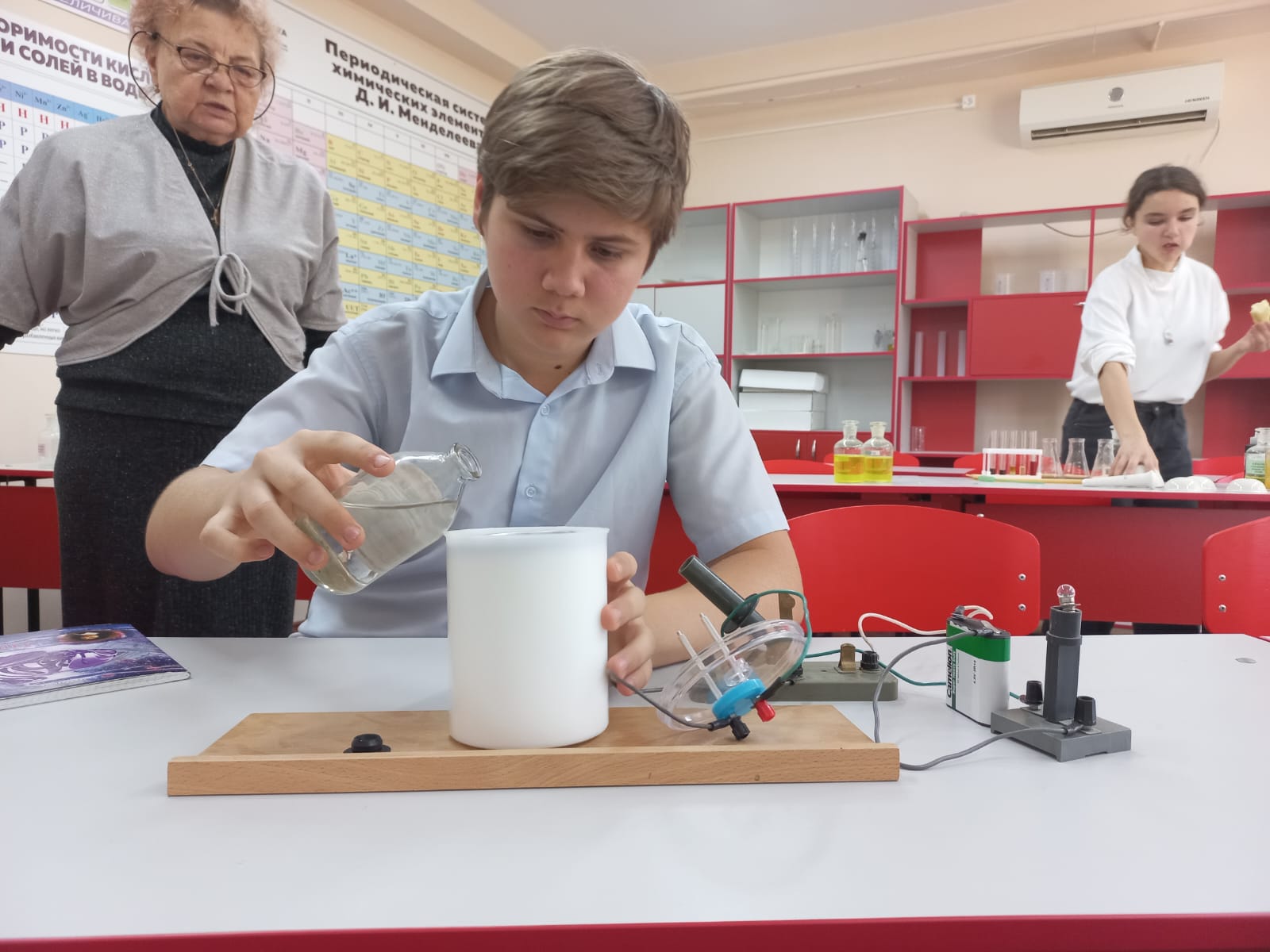 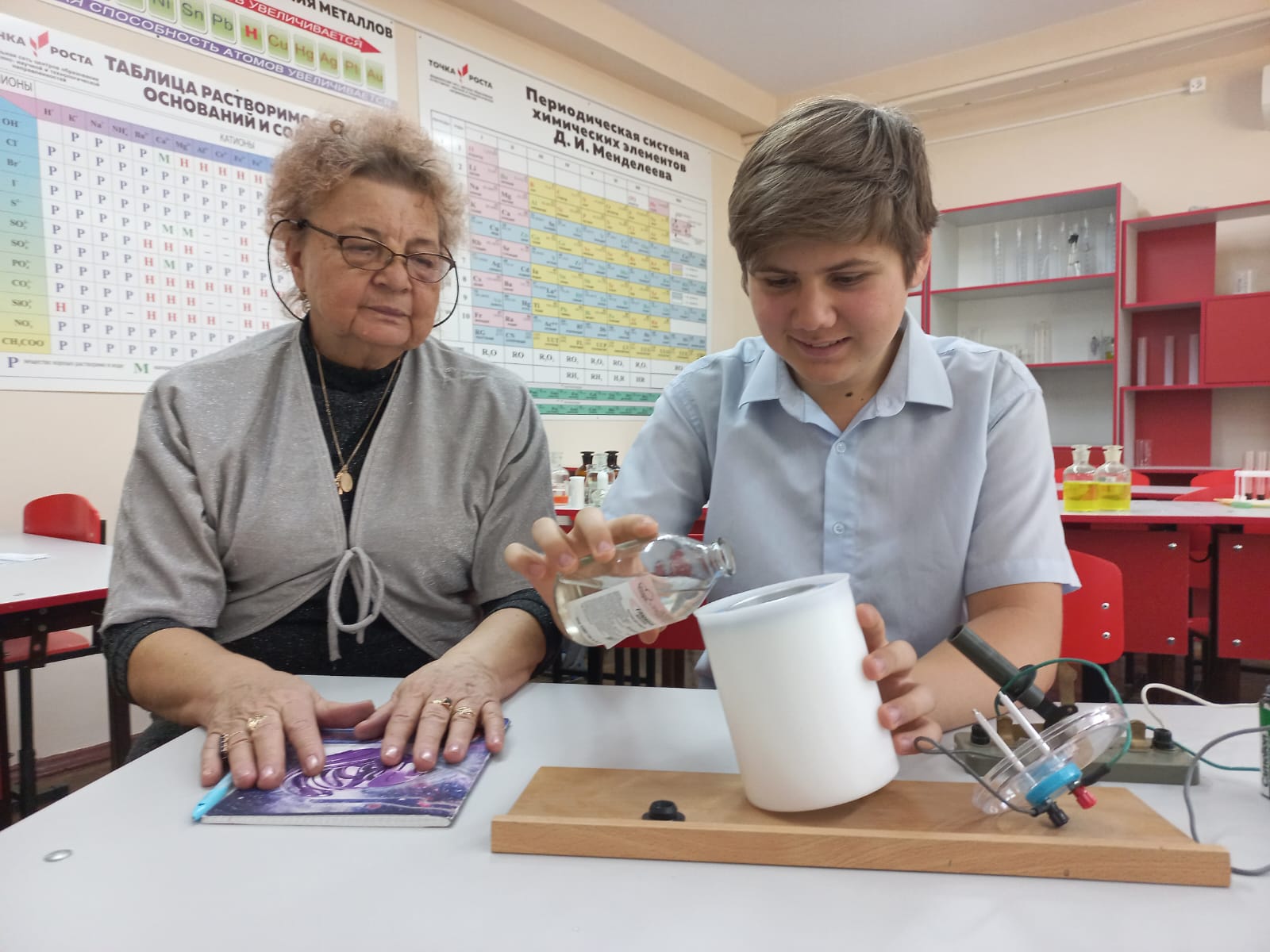 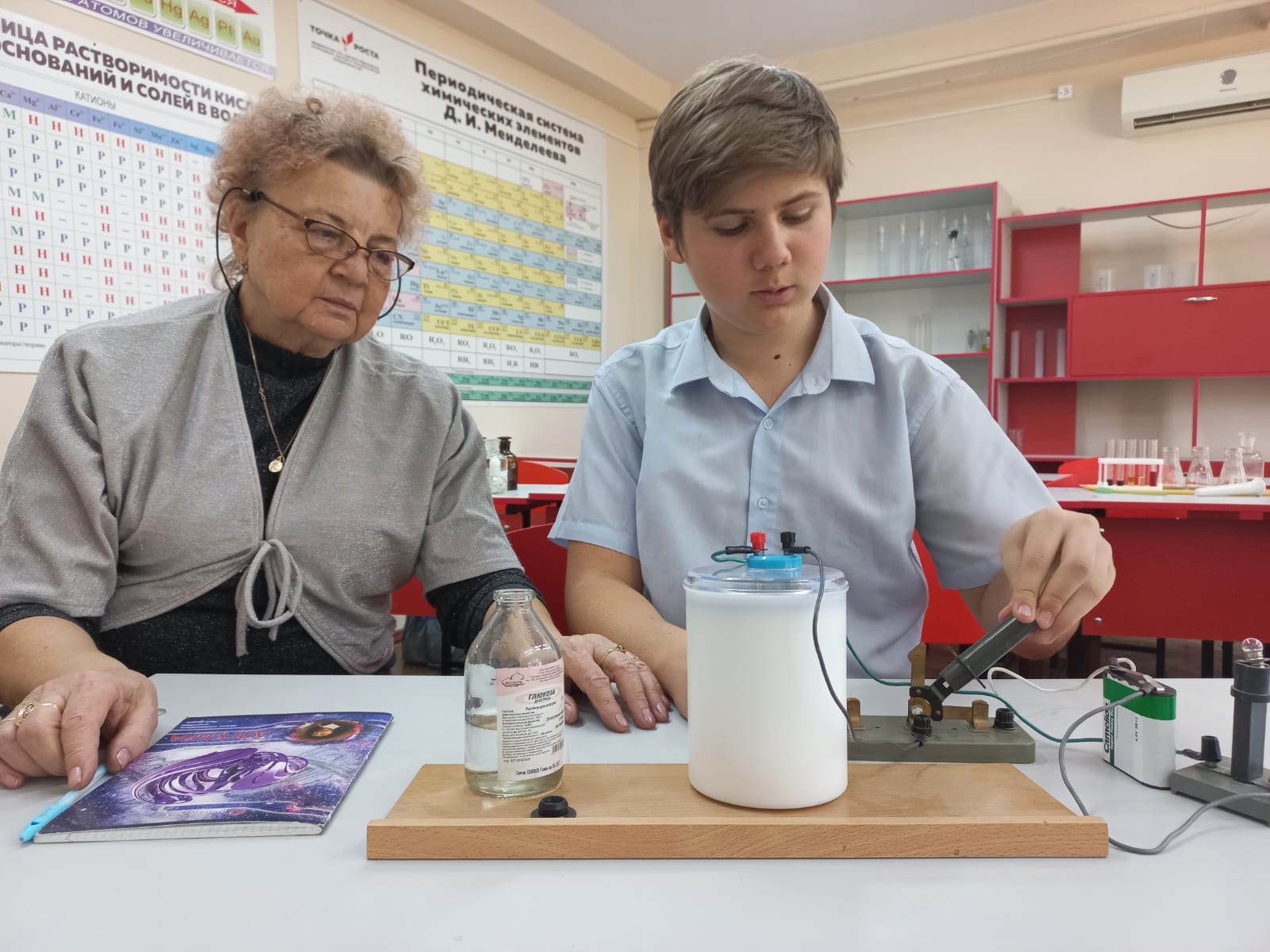 Донцов А «Исследование электропроводности разных  электролитовКолца П анализирует содержание ионов железа в яблоках разных сортов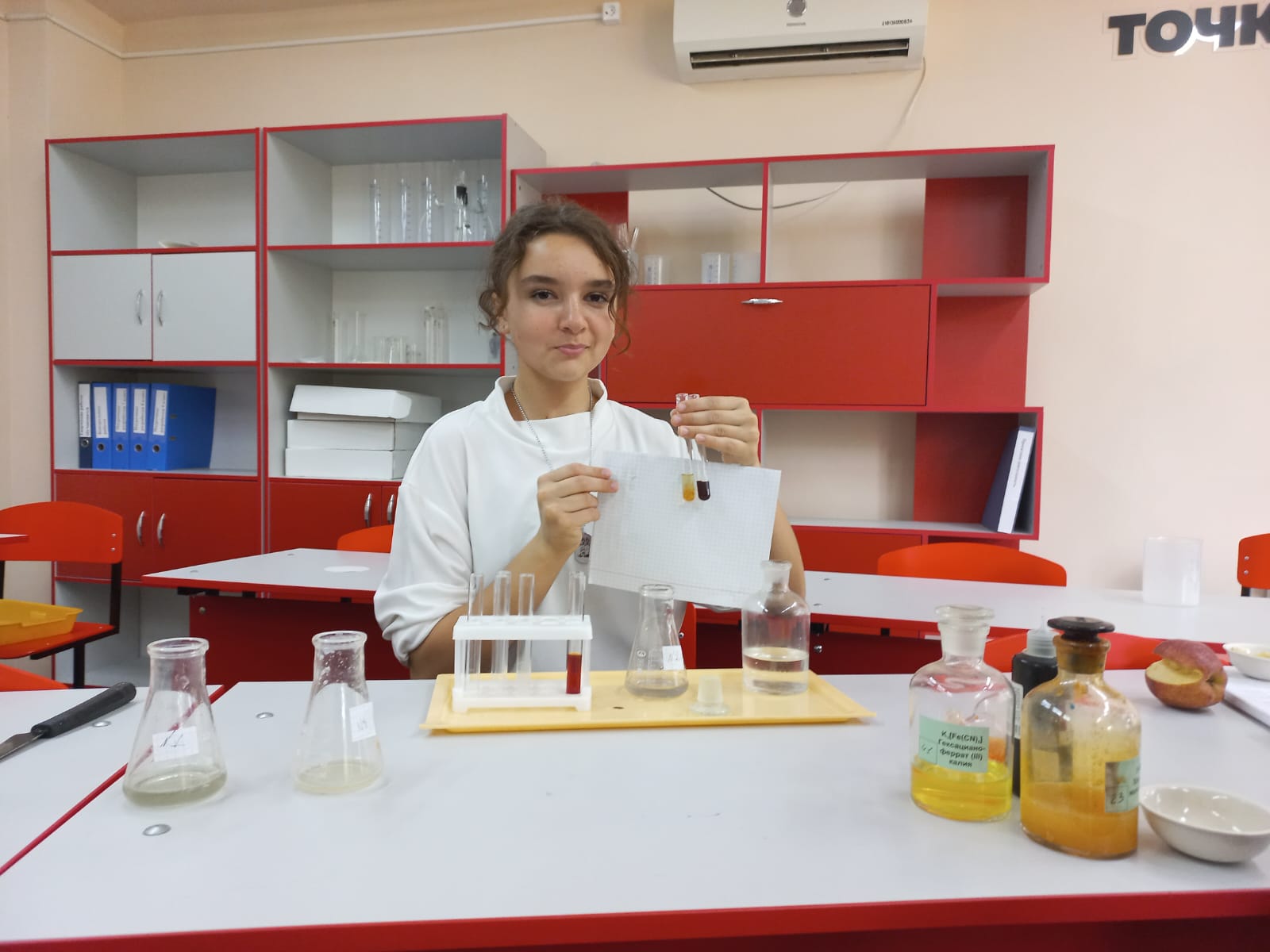 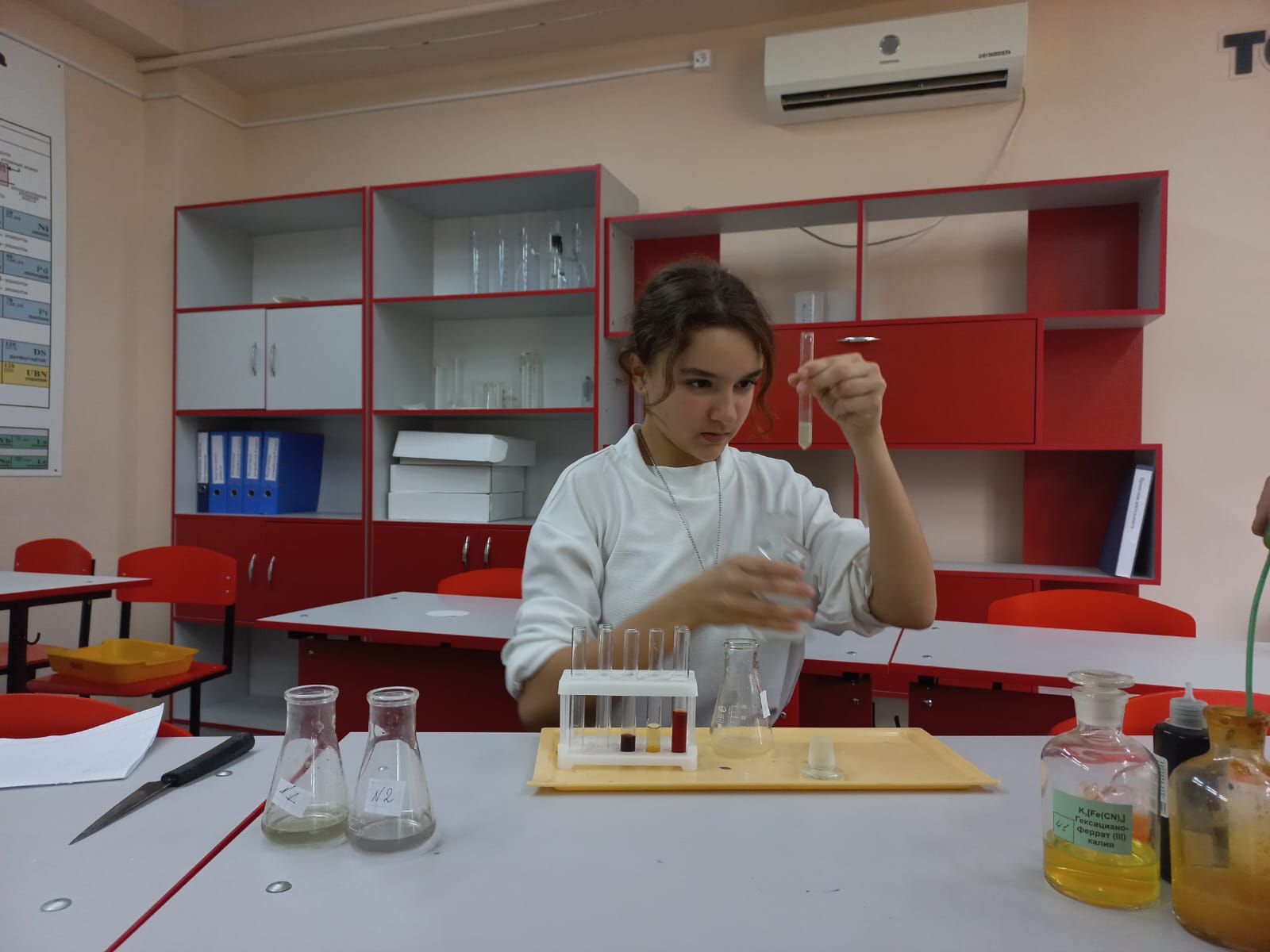 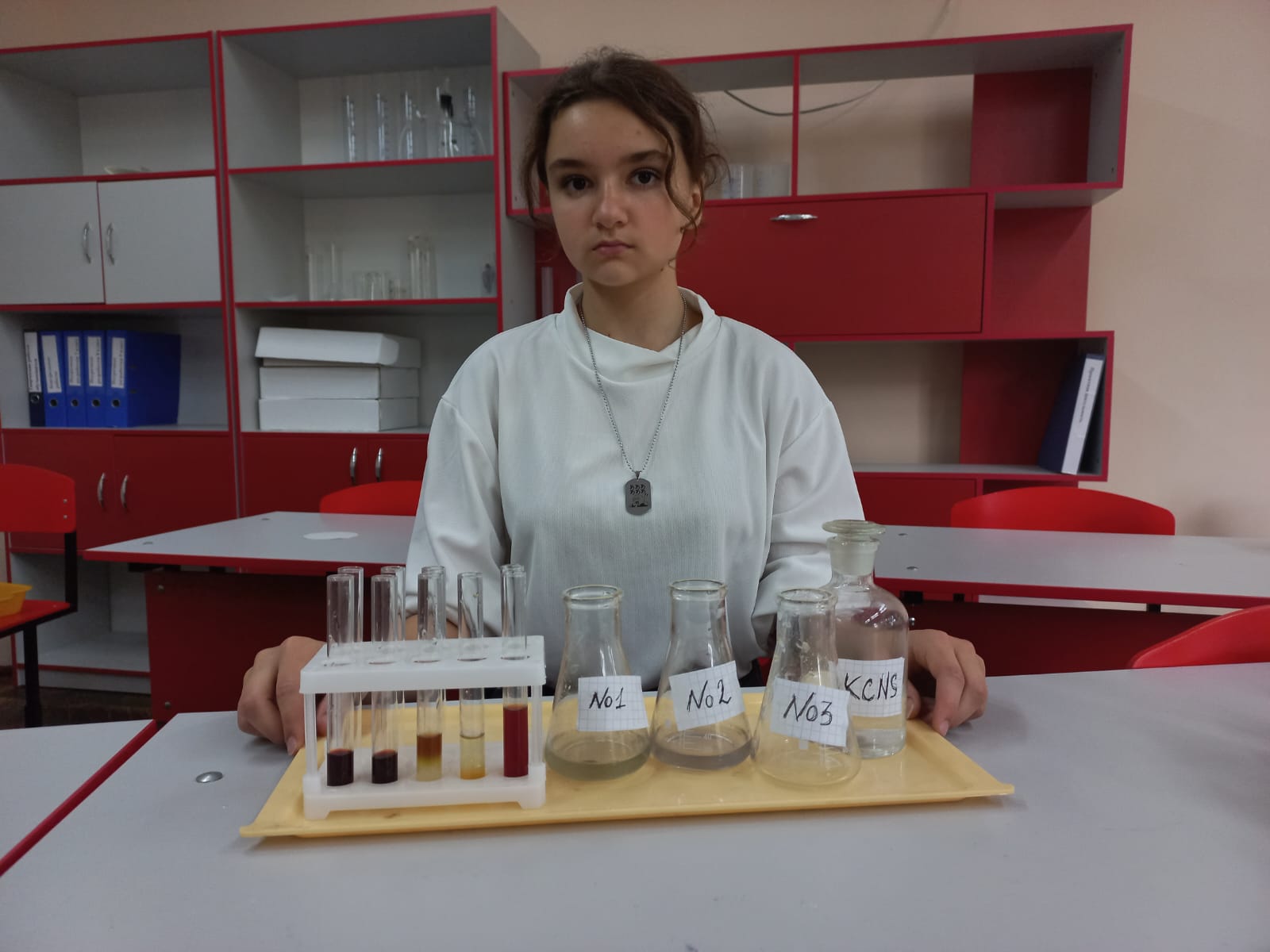 